AchievementsActive Member of Intellectual Students Team Desk during GraduationAchieved First Prize in various District Level Youth FestivalsTeam Lead in Inter College Technical Fest -2014DeclarationI hereby declare that everything stated above and the information provided is true to the best of my knowledge.Place:   Dubai                                                                                                            Shyma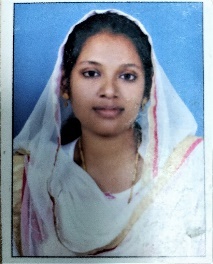 